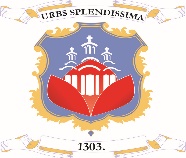 ОПШТИНА ГРАЧАНИЦА         Датум:                                                                                                                                                                                                                         Потпис:________________________                                                                                                                                                                           ____________________________ЗAНебојша Ћирковић, службеник за информисање Општина ГрачаницаУл. Цара Лазара10500 ГрачаницаMail – nebojsa.cirkovic@rks-gov.netOДПРEДMEТКоментари на Предлог буџета 2020-2022Р.б. Име и презиме/назив правног лица, НВО, Удружења...КоментарОбразложење коментара